Упражнения на закрепление имени числительногоУпражнение 1. Напишите числительные__ N __T W __T H R __ __F __ __ RF __ V __S __ XS __ V __ N__ __ G H TN __ N __T __ NУпражнение 2. Заполните таблицу.Упражнение 3.  Сумму напишите словамиExample:   Ten + nine: nineteena) Twenty one + four:b) Sixty + nineteen:c) Ninety two + four:d) Forty+ sixteen:e) Eighty + seven:f) Fifty + twenty:g) Fifty + thirteen:h) Thirty + sixteen:i) Thirty three + four:j) Eleven + nine:k) Seventy + eight:l) Seventy + fifteen:Упражнение 4. Образуйте сочетания данных в скобках количественных числительных в словесной форме и данных в скобках существительных во множественном числе:Если возникли сложности – повторите тему “Образование множественного числа”Пример: (2) (a man) – two men,(3) (a woman),(12) (a child),(15) (an ox),(18) (a sheep),(32) (a tooth),(57) (a bison),(95) (a forget-me-not).Упражнение 5. Choose the correct form.My daughter is still a teenager. She is only fifteen/fifty.He knew it was a painting worth $10 million/millions.Three hundred/Three hundreds people gathered at the stadium.In the section 2/section 2 we also suggest other topics that need to be researched.The first battle of the American Revolution was fought in year/the year 1775.Hundred/А hundred years ago the principal means of communication was by post and telegraph.How many children are there in the school? About three hundred/three hundreds.The report has got over five hundred/five hundreds pages.It happened in the year two thousand and two/two thousand and second.All International flights are from Terminal One /the Terminal One.Упражнение 6. Заполните пропуски данными в скобках количественными числительными в словесной форме. Например: The square of the house is 120 m2 ( a hundred and twenty m2)The division of the circle into ______________ (360) parts occurred in ancient India, as evidenced in the Rigveda____________ (22 200) donors from Manchester have been honoured at an awards ceremony for donating.The newly elected board of directors consists of_________ (42) new members.Chelsea won___________ (2:0) against Marseille at Stamford Bridge.Russia is the largest country in the world by surface area, covering more than ________ (1/8) of the Earth's inhabited land area, with over __________ (144 000 000) people at the end of March _________2016.Упражнение 7.  Заполните пропуски данными в скобках существительными hundred, thousand, million, billion (hundreds, thousands, millions,billions) в единственном числе (с артиклем или без артикля) или во множественном числе.Over the past two years, over______________ (million) immigrants found work, many illegally._____________ (thousand) of bees have been stolen from a British university.Two_____________ (hundred) years after the Constitution was signed, free-enterprise economics had produced doubtful results.State prosecutors investigate more than____________ (thousand) cases of stolen babies in Spain.According to the estimate, the world population has exceeded the number of seven__________ (billion) peopleОбязательно повторите тему ПОРЯДКОВЫЕ ЧИСЛИТЕЛЬНЫЕУпражнение 8 Write the sentences.Children in a running competition.ПРИМЕР: John was the First.Lena was the _____________.Peter was the _____________.Joe was the _______________.Jane was the ______________.Spike was the _____________..Упражнение 10.  Упражнение 11Исправьте ошибки.       therty, thirten, siks, nain, tu, for, fife, eigt, tventy, sevente, three hundreds, thosand, milion, zironineth, sith, twoth, treeth, ileventh, fiftyth, seventh, four hundreth eightyth oneth* * *Упражнение 12 Посмотрите на рисунок и заполните пропуски в предложениях.There are … cats in the picture.There are … spots in the picture.There are … TV sets in the picture.There are … boxes in the picture.There are … snakes in the picture.There are … houses in the picture.There are … vegetables in the picture.There are … clocks in the picture.There is … flag in the picture.There are … letters in the picture.There are … forks in the picture.There is … book in the picture.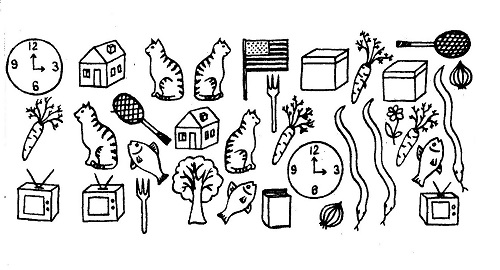 OneelevenTwoThreefourteenFiveSixteenSevenEightNineteenJohn – number 1, Peter – number 5, Joe – number 6, Lena – number 2,  Spike – number 4, Jane – number 31st2nd3rd4th5th9th10th11th12th13th18th19th20th21st22nd23rd29th30th31st